SISTEMATIKA LAPORAN KEMAJUAN HIBAH RISET UI TAHUN 2010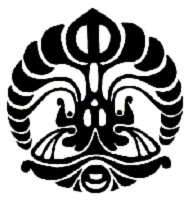 Tujuan dan Manfaat RisetMetode RisetPerkembangan Riset (Sementara)Hambatan dalam PelaksanaanLaporan Penggunaan Dana (Sementara)	sesuai dengan RAB yang disetujuiLampiranBuku Catatan Harian Riset (BCHR) setiap periset (utama dan anggota)Foto kopi bukti keuanganWarna Sampul MukaHalaman PengesahanLembar pengesahan dapat diunggah pada accout masing-masing peneliti di simlitabmas.ristekdikti.go.id.Log in di simlitabmas.ristekdikti.go.id  pilih log in Untuk Pengguna Operator, Laporan Pelaksanaan Penelitian & Pengabdian s/d TA 2018Pelaksanaan Penelitian  Laporan kemjauan  pilih tahun 2018  klik gambar printIsi lembar pengesahan bagian mengetahui diganti menjadi “Direktur RPM UI” bukan Dekan FakultasPrint untuk di tandatangani dan di scan untuk digabungkan dengan laporan kegiatanLaporan dibuat dalam format:Font Times New RomansUkuran 12Spasi 1,5Kertas A4 SISTEMATIKA LAPORAN KEMAJUANHALAMAN SAMPULHALAMAN PENGESAHANRINGKASANPRAKATA
DAFTAR  ISI
DAFTAR TABELDAFTAR GAMBARDAFTAR LAMPIRANBAB 1. PENDAHULUANBAB 2. TINJAUAN PUSTAKA BAB 3. TUJUAN DAN MANFAAT PENELITIANBAB 4. METODE PENELITIANBAB 5. HASIL YANG DICAPAIBAB 6. RENCANA TAHAPAN BERIKUTNYABAB 7. KESIMPULAN DAN SARANKesimpulanSaranDAFTAR PUSTAKALAMPIRAN (bukti luaran yang telah dicapai sesuai skema penelitian)Draft artikel,Artikel yang sudah disummited dengan bukti submmited,Artikel yang sudah publishedBuku Ajar (Halaman depan, identitas buku dan daftar isi)Draft HKI atau bukti pendaftaranFoto atau gambar produk dengan deskripsinyaSPTB SEMENTARASURAT PERNYATAAN TANGGUNG JAWAB BELANJASurat Pernyataan Tanggung Jawab Belanja dapat diunggah pada accout masing-masing peneliti di simlitabmas.ristekdikti.go.id.Log in di simlitabmas.ristekdikti.go.id  pilih log in Untuk Pengguna Operator, Laporan Pelaksanaan Penelitian & Pengabdian s/d TA 2018Pelaksanaan Penelitian  Laporan kemjauan  pilih tahun 2018  klik gambar printLakukan Pengisian sesuai pengeluaran yang dilakukanSurat keputusan diisi dengan nomor 01/E/KTP/2018 dan Perjanjian/Kontrak nomor 120/SP2H/PTNBH/DRPM/2018.Surat Pernyataan Tanggung Jawab Belanja diunduh dan dicetak dari Simlitabmas, ditandatangani kemudian dipindai (scan) dan dikonversi ke format PDF, dan selanjutnya diunggah ke Simlitabmas.NoSkema PenelitianWarna Sampul Muka1Penelitian Unggulan Perguruan Tinggi (PDUPT, PTUPT dan PPUPT)Merah Tua2Disertasi DoktorCoklat3Penelitian Kerjasama Luar Negeri Hijau Muda4Hibah KompetensiPutih5Penelitian Strategis NasionalOrange6Penelitian Unggulan Strategis NasionalKrem7PMDSUBiru Muda8Penelitian Tim PascasarjanaHijau Tua